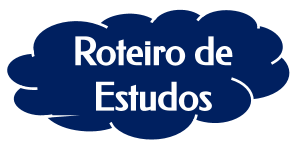 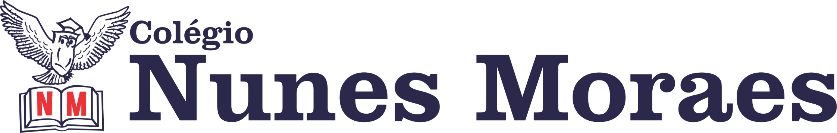 DIA: 07 DE MAIO DE 2020  - 7º ANO – TURMA AOlá, aluno!Hoje você vai estudar usando um roteiro de estudo. Fique ligado!O roteiro a seguir é baseado no modelo de ensino a distância, em que você vai estudar usando ferramentas básicas como Apostila SAS ou ferramentas digitais, como, SAS online, YouTube, sites, WhatsApp.1ª aula: 7:20h às 8:15h – HISTÓRIA – PROFESSORA ANDREÂNGELA COSTA1º passo: Correção da atividade de casa. Atividades Suplementares, página(s): 79 e 80 – q. 1,2 e 3.2º passo: Assistir a videoaula. Acesse o link a seguir. https://youtu.be/HWUlcfnM8K03º passo: Leitura do texto da página 86 e 87.4º passo: Responder as questões da página 91/ q.1 a 3 (Agora é com você!) SAS.5º passo: Atividade de casa: resolução das questões da página 96 e 97, no livro SAS. Questões 1 e 2.Durante a resolução dessas questões a professora Andreângela vai tirar dúvidas no WhatsApp (9274-3469)Faça foto das atividades que você realizou e envie para o meu número privado.Essa atividade será pontuada para nota.2ª aula: 8:15h às 9:10h – LINGUA PORTUGUESA – PROFESSORA TATYELLEN PAIVA1º passo: Para dar início à aula, acesse o link: Páginas 86-88.https://drive.google.com/file/d/1mt8eiaAWTSY53Qp31tMl25X_VXLKuojN/view2º passo: Responda o questionamento sobre o título do texto que será lido a seguir. Página 86 (questão 1)3º passo: Faça a leitura do texto da seção "Panorama" e observe a explicação da interpretação textual. Páginas 86 e 87.4º passo: Resolva os exercícios de interpretação. Páginas 87 e 88(questões 2, 3, 5, 6 e 7)5º passo: Correção das questões indicadas no 4º passo. Será disponibilizada no grupo do WhatsApp da turma.6º passo: Realize a atividade domiciliar. Página 88 (questões 8 e 9).Durante a resolução dessas questões a professora Tatyellen vai tirar dúvidas no WhatsApp (9219-3657)Faça foto das atividades que você realizou e envie para o meu número privado.Essa atividade será pontuada para nota.Intervalo: 9:10h às 9:45h3ª aula: 9:45h às 10:40 h- MATEMÁTICA – PROFESSOR DENILSON SOUSA1° passo: Acesse a plataforma SAS e veja no gabarito das atividades a solução das questões feitas por você na aula anterior.  (5 min.) 2° passo: Assista ao vídeo do professor Denilson Sousa dando orientações para a resolução do investigue da página 98/99.  Para assistir as orientações acesse o link:https://youtu.be/FCbxMKtTpRc (8 min.)3° passo: Responda a seção “Investigue” da página 98 e 99. (15 min.)4° passo: Faça o estudo das páginas 99 e 100 (7 min.)5° passo: Responda os exercícios da seção dialogar e conhecer das páginas 101 Q 1 e 2 (15 min.)Atividade pós aula:  Livro SAS p 102 q. 3.Durante a resolução dessas questões o professor Denilson vai tirar dúvidas no WhatsApp (9165-2921)Faça foto das atividades que você realizou e envie para o meu número privado.Essa atividade será pontuada para nota4ª aula: 10:40h às 11:35h – LINGUA PORTUGUESA – PROFESSORA TATYELLEN1º passo: Para dar início à aula, acesse o link: Páginas 182-190 no livro Descobrindo a Gramática.https://drive.google.com/file/d/1sN2SGoykdZjXsj4INyOZBWE0CCEErtDO/view2º passo: Leia o quadrinho do artista Nik e reflita com a professora a interpretação textual. Página 182 no livro Descobrindo a Gramática.3º passo: Resolva os exercícios de gramaticais da seção "Para chegar ao conceito". Páginas 182 e 183 (questões 1 e 2) no livro Descobrindo a Gramática.4º passo: Veja a análise morfossintática das orações e atente-se à explicação sobre "Verbo auxiliar" no vídeo.5º passo: Resolva os exercícios de gramaticais da seção "Atividades". Páginas 182 e 183 (questões 1 e 2) e 186 e 187 (questões 1 e 2) no livro Descobrindo a Gramática.6º passo: Atente-se à correção da atividade. Será disponibilizada no grupo do WhatsApp da turma.7º passo: Realize a atividade domiciliar: Estude conjugações dos principais verbos auxiliares. Páginas 184 a 186.Durante a resolução dessas questões a professora Tatyellen vai tirar dúvidas no WhatsApp (9219-3657)Faça foto das atividades que você realizou e envie para o meu número privado.Essa atividade será pontuada para notaParabéns, você terminou a sua trajetória das aulas de hoje!